Imagine Klepinger Commmunity School 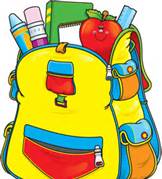 3rd Grade Supply List 2013-20146 –packs of 24 pencils3- large pink erasersPack of pencil top erasers4- glue sticks1 bottle of white glue3- boxes of 24 crayons1 pair of scissors1 School box1 book bag4- packs of wide ruled notebook paper5- sprial notebooks , solid colors, wide ruled5- plastic folders with pockets and prongs, solid colors2 -1 inch white binders2 packs of divder tabs1 pack of 4 dry eraser markers3 packs of index cards, white, 3x5, lined2- boxes of tissues2- Large bottles of hand sanitizerLarge roll of paper towels2- containers of Clorox or Lyso wipes1 Box of  gallon size ziplock baggies (boys)1 Box of quart size ziplock baggies (girls)